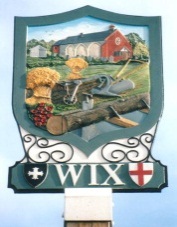 WIX PARISH COUNCILClerk to the Council:      Mrs Emma Cansdale       	Tel: 01255 8714832 Goose Green Cottages     	Email: wixparish@gmail.comColchester RoadWix, ManningtreeEssex CO11 2PDMembers of the Council are hereby summoned to attend the Meeting of the Parish Council at the Village Hall on Monday 22nd January at 7.30 pm for the purpose of transacting the following business:The Public and Press and invited to attendEmmajane CansdaleClerk to Wix Parish Council							AGENDAEmma Cansdale  12th February 201616/023Apologies for Absence  Cllr Murray.16/024To receive members’ declaration of interests in items on the AgendaCouncillors to declare any disclosable pecuniary interests, other pecuniary interests, and non-pecuniary interests not already declared.16/025MinutesAcceptance of Minutes of Parish Council meeting dated 18th January 201616/026Public participation session with respect to items on the agenda and other matters that are of mutual interest16/027Finance (appendix 1)**a)To receive a finance update and approve cheques for payment16/028Planning: To receive the planning applications and make recommendations for approval/objection.None received	16/029The Queens 90th Birthday celebrationsTo discuss whether the parish council would like to organise a village celebration, and what form it would take.16/030Clean for the QueenTo resolve to fund up to £50 for refreshments for the Clean for the Queen village tidy up, scrub and litter pick, on Saturday 5th March 2016.16/031Diesel for Council Mower- Cllr Nelson & Cllr BowersTo discuss and agree options for purchasing diesel for the Council Mower16/032Village MapTo discuss the idea of producing a village map. To consider:the form it would take, locationcostings16/033Speeding in the VillageTo look at way to prevent speeding through Wix .To resolve to request a Vehicle Activated Sign (VAS) on Harwich RdTo resolve to request the extension of the 30mph limits to the village gates on Harwich Rd. Bradfield Rd. Clacton Rd and Colchester RdUpdate of the request for ‘speed watch training, and call for volunteers.16/034Annual Meeting and Annual Meeting of the Parish CouncilTo discuss and agree the format for the Annual Parish Meeting16/035Correspondence16/036Playground:Signing of playground log book16/037Reports and updatesHighways- ClerkVillage Hall- Cllr BowersPlayground Light- CALC- Cllr MitchellDog FoulingHarwich Rd Hedge.16/038Items to be added to next AgendaThe next Parish Council meeting is on Monday 21st March 2016 at 7:30 pmSigning of chequesMembers of the public please be advised that, in order for the council to give an effective response, matters they wish to raise must be brought to the notice of the Parish Council at least seven working days before the date of the meeting in writing or by email to the clerk- Thank you.